At y Perchennog/Deiliad,Parthed:	Dymchwel Adeiladau Ysgol Gynradd                      Ysgol Gynradd Godre'r Graig, Heol Graig, Godre'r-graig SA9 2NYRwy'n ysgrifennu atoch i'ch hysbysu am waith dymchwel y bwriedir ei wneud yn eich ardal. Gweler yn amgaeëdig gopi o'r Hysbysiad a gyflwynwyd i Reoli Adeiladau, Y Ceiau, Ffordd Brunel, Parc Ynni Baglan, Castell-nedd SA11 2GG o dan adran 80 o Ddeddf Adeiladu 1984.Bydd y rhaglen waith fel a ganlyn;Caiff gwasanaethau eu datgysylltu yn yr wythnos sy'n dechrau 25 Mawrth 2024. Bydd y gwaith stripio meddal mewnol yn dechrau yn yr wythnos sy'n dechrau 8 Ebrill 2024.Bydd y gwaith stripio meddal allanol a gwaith i gael gwared ar y to yn dechrau yn yr wythnos sy'n dechrau 22 Ebrill 2024.Bydd y gwaith i gael gwared ar y waliau ac i adeiladu bwnd yn dechrau yn yr wythnos sy'n dechrau 29 Ebrill 2024.Bydd y gwaith ar y safle'n cael ei gwblhau ar 31 Mai 2024.Os oes angen cymorth pellach arnoch, ffoniwch Hasan Hasan ar (01639) 686463 neu 07805013727Yn gywir,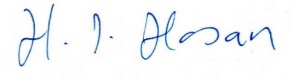 _______________________________________Ar ran y Pennaeth Peirianneg a Thrafnidiaeth Dyddiad/Date6 MawrthLlinell Uniongyrchol/Direct Line01639 686463E-bost/Emailenvironment@npt.gov.uk Cyswllt/ContactMr. Hasan HasanEich cyf/Your refEin cyf/Our refHH/DD/MEL